Year 9 ScienceExam Revision 
Booklet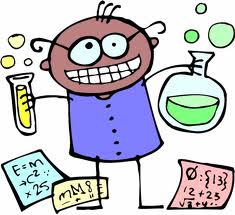 Name: _________________    Form: _______ Teacher: _______
Below is a chart to list the topics/headings/parts of Science to sort the stuff you find easy from the things you find quite difficult. List it all down and spend time on the stuff you struggle with. Make sure you ask me for help!!!
Extra notes to add/Reminders etc:Miss Allen’s tips for examsBefore the exam:Drink lots of water and eat healthy foods so that your brain is able to think clearly.Go over notes and questions on a regular basis. Start your study as early as possible, to allow your brain more time to transfer the information into your memory.Don’t try and cram in information at the last minute. This can cause the brain to panic and forget information. It is never too late to ask for help. If you are struggling with something, ask me (or someone) for help.Have a healthy breakfast the morning of the exam – eat even if you are nervous!!!Get a good nights sleep in the few nights leading up to the exam – you don’t want to be tired!In the exam:My number one tip for exams is never leave anything blank. Answer every question. You can’t get any marks if you don’t write anything, but there is a possibility you will get some marks even if you have no idea what you are talking about – so give it a go!Sometimes when we come across a question you immediately give up on it because it looks too hard. Remember that they are only asking you things that you have been taught, so if you get stuck, remember that it must be something that you have learnt this year. Look for key words in the question, highlight them and focus your answer around those words. If you really can’t do it, move on to the next question and come back to it at the end.Look for key words in questions so you know what they are asking you what to do. The words often used and what they want you to do when they use those words are listed below:Define… and Describe…: They want to know what it is Purpose: They want to know the reason that it happensExplain why…: They want to know what it is and why it happens (reason/purpose)Explain how…: They want to know what it is and how it happens (process)Discuss/Evaluate/Justify…: They want you to use higher level thinking explain and link together concepts to describe something. A good way to make sure you have covered all points is by thinking of the 4Ws and 1HWhat? Why? When? Where? How?Remember to keep calm, panicking causes you to forget.GOODLUCK FOR YOUR EXAMS!!!From Miss Allen1BEING SCIENTIFICNext to the lab equipment below, draw each piece of equipment and state what it is used for:Test tubeBeakerConical flaskTest tube scissorsBunsen burnerClamp standThermometerFunnelTest tube rackMeasuring cylinderEvaporating basin2Use the following picture to identify 5 situations where students aren’t following the lab safety rules. For each situation, describe what the student is doing incorrectly and explain what may happen as a consequence.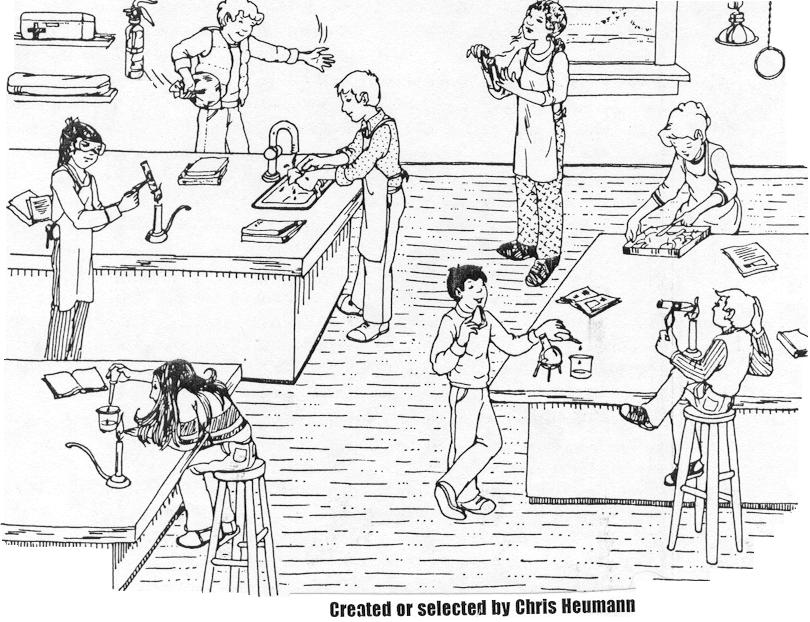 3Write down (list) the correct procedure for lighting a Bunsen burner. Include the use of the orange and blue flame and explain how they are produced.4Label the drawing correctly.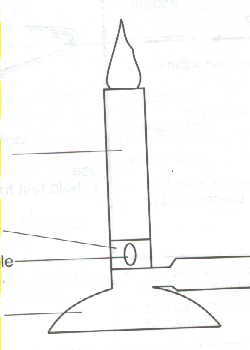 5Write down (list) 5 laboratory safety rules as well as the reason they are necessary.6List the 2 main types of Bunsen burner flames and say what each is used for.7Identify each of the following hazard symbols.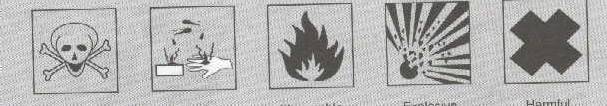 8Design an experiment to show which temperature of water dissolves salt faster: cold or hot? Make sure it is a fair test with a hypothesis, independent varible, controlled variables and a dependent variable etc.9Label the drawing and explain the function of each part of the microscope.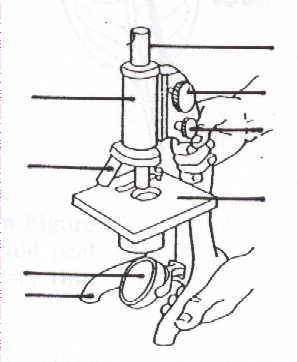 10Design an experiment to determine whether sunlight has an effect upon the germination of a seed. How would you ensure that this is a fair test? List all the factors that you should keep constant.11Define the following terms:Hypothesis           Variable              Independent Variable       Controlled/Fixed Variable     Dependent Variable12Draw the apparatus set up needed for the following experiments:Boiling 100mL of waterSeparating sand from waterBoiling 300mL of water13The following readings were recorded by measuring distance a cyclist travelled within a one-hour period.  Use the acronym TELLX to plot your results.i.     Identify the dependent variable.                                                        ii.    How far did she ride in 25 minutes – show on your graph.14Describe the term ‘fair testing’.15Describe the difference between continuous and discontinuous data and explain what type of graph you would use for each and why.16CLASSFICATIONName the 8 requirements needed for something to be considered a ‘living thing’.17Name the five kingdoms that all living things are classified into.18Write down the characteristics of mammals.19Create different classification keys for the following groups of things:Starfish, seahorse, fish, shark, dolphinFlax bush, palm tree, grass, daisy, pohutakawa20List the life processes in MRS C GREN and give an example of each.21Define the term ‘living’ and give an example of something living.22Define the term ‘non-living’ and give an example of something non-living.23Define the term ‘dead’ and give an example of something dead.24Discuss the difference between living, non-living and dead.25List two reasons classification keys are useful for Scientists.26CELLSList the differences between plant cells and animal cells.27List the similarities between plant cells and animal cells.28Name the structure responsible for the shape of a plant cell.29Describe the difference in shape between a plant cell and an animal cell.30List all of the organelles (parts of a cell – plant and animal) and list their functions as well.31Label the diagram of an animal cell and state the function of each.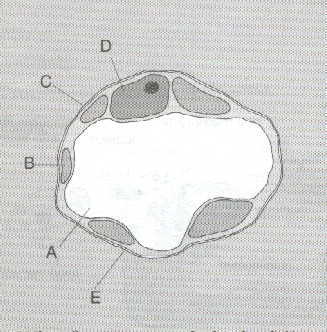 32Draw a plant cell and label it (use scientific drawing rules).33Draw a animal cell and label it(use scientific drawing rules).34Living organisms are built out of cells. Cells are assembled into simple structures, which are in turn assembled into more complex structures. Put the following structures into the correct order.Organ      tissue      cells     organism                   organ system35List 5 organelles of a cell (any cell) and describe their function.36ENERGYDefine Energy.37What is the symbol for Energy?38What is Energy measured in?39What is the unit of measurement?40Describe the law of conservation of energy.41What type/form of energy is commonly produced as ‘waste energy’?42Distinguish between Active Energy and Potential Energy. Give an example of each.43Explain how heat is transferred via CONDUCTION.44Find 3 examples of CONDUCTION and describe them.45Name the different types/forms of Energy.46Next to the forms of Energy you named in 45), write whether they are active or potential energy47Explain how heat is transferred via CONVECTION.48Find 3 examples of CONVECTION and describe them.49Explain how heat is transferred via RADIATION.50Find 3 examples of RADIATION and describe them.51Describe the term ‘energy transfer’.52Draw an energy chain for the following pictures: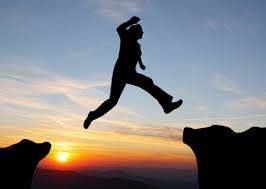 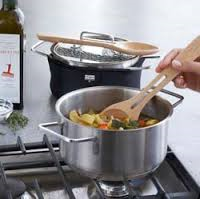 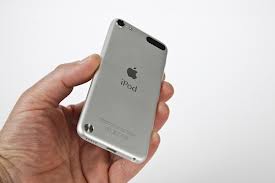 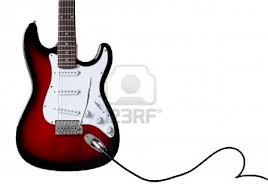 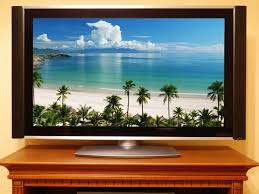 53Describe the link between heat energy and kinetic energy.54Describe the term ‘energy transformation’.55Choose 10 objects in everyday life and write energy chains for those objects. 
eg A light bulb              Electrical energy                  Light energy + Heat energy56Name 2 different forms of energy found in a kitchen whizz.57Name 3 different forms of energy found in a car.58Name 2 different forms of energy in a television.59Describe the direction that heat energy flows in.60Explain in detail, the energy transformations that are taking place in the picture below. You must mention the energy changes, as well as what it is about the picture that tells you what type of energy is occuring.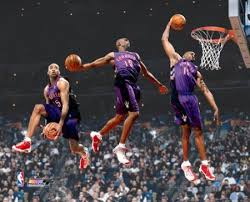 61MATTERIf you put a balloon on top of a conical flask and heat the flask, what do you think would happen? Explain why, using the particle theory.62A piece of foam has a volume of 50mL and has a mass of 10grams. Calculate the density of the piece of foam. Make sure you show your working.63What is the calculation for density? Name the unit(s) of measurement for density?64Explain the relationship between density and floating. Include an example in your answer.65Explain the relationship between density and sinking. Include an example in your answer.66When a can is heated and placed in cold water it implodes (the walls of the can cave in). Explain what happened, using the particle theory.67Write definitions for the following terms. (Make sure you use good scientific definitions that include key words – you may need to use your notes, textbook or scipad for help). You may want to make two columns with the headings ‘key word’ and ‘definitions’.Matter           Solid           Liquid          Gas             Evaporating            Boiling       Freezing      Solidifying       Density        Particle Theory         Sublimation          Condensing          Volume           Mass         Diffusion            Expansion            Contraction            Cooling            Heating        Kinetic Energy68Draw 3 separate diagrams to show the particle arrangements in solids, liquids and gases.69Draw a labelled diagram to show the changes in the states of matter.70Compare compressibility of solids, liquids and gases.71Compare the flow of solids, liquids and gases.72Compare the shape of solids, liquids and gases.73Compare the movement of solids, liquids and gases.74A metal ball was unable to fit through a hoop. The hoop was heated and then the ball was able to fit through the hoop. Explain, using scientific ideas, how the ball could now fit through the hoop when it initially couldn’t75Railway track have gaps in them. Explain why you think they have gaps in them. Make sure you include scientific ideas and relate it back to the railway tracks. Be thorough in your explanation.76Thermometers are excellent examples of expansion and contraction. Explain, using definitions of expansion and contraction, how thermometers work.77On flammable products there are labels and warning signs to keep the product away from fire or heat. Explain why you think that is important, using scientific reasoning. Discuss some of the consequences that could occur.78Does temperature affect the rate of diffusion? If so, explain how?79If perfume was sprayed at one end of the room, would you be able to smell it at the other end of the room straight away? Explain your answer.80Draw diagrams to show the arrangement of particles in liquids, gases and solids.81Complete this diagram by showing the changes of state.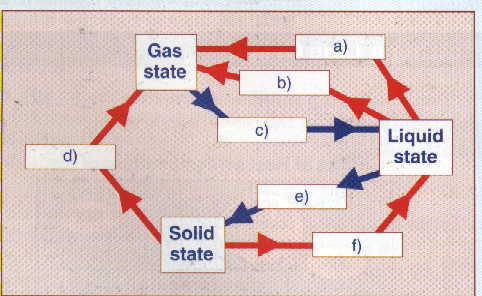 82ATOMS AND CHEMICAL REACTIONSDraw a table to show the atomic number, mass number, symbol and name of the first 20 elements of the periodic table.83From the first 20 elements, list the metals and non-metals in separate columns with two headings.84Complete the table into your science books: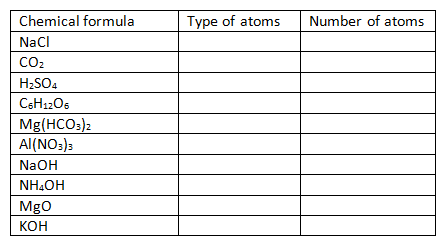 85Draw a labelled diagram of an atom. Make sure you include the following structures:                            Nucleus, Electron Shell, Electron, Proton, Neutron,86Describe the term ‘atom’.87Distinguish between atoms, molecules, elements, compounds and mixtures using both definitions and diagrams. Some things you should include in your answer:
How are they different from each other? Are there any similarities? Are there any examples that you can think of for each one?88Complete the following table for each of the first 20 elements:
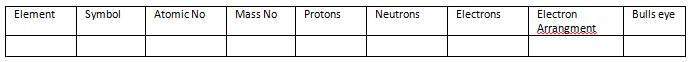 89Distinguish between physical and chemical change when chemical reactions occur. In your answer include definitions for both chemical and physical change and a description of how they differ from each other.90Give a list of possible evidence to show that a chemical reaction may have occurred.91Copy the following information into your science books and write the word equations:
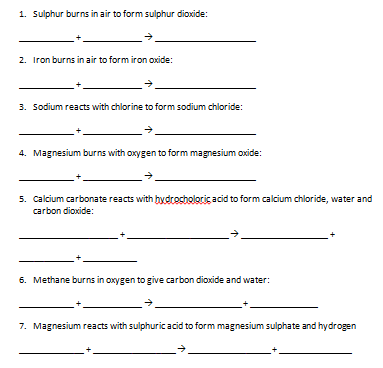 92For all of the equations in question 12, list the products for each reaction.93For all of the equations in question 12, list the reactants for each reaction.94Describe how you would test for Carbon Dioxide. Include the reason you would know that it was CO295Name the 3 common gases produced in chemical reactions and give their formulae.96Describe the three tests used to figure out which gas is produced in a reaction.97Describe how you would test for Carbon Dioxide. Include the reason you would know that it was CO298The following elements are not in the first 20 but are important to learn. List them in a table and learn their name and symbol (don’t worry about their atomic or mass no).Iron, Copper, Zinc, Silver, Bromine, Iodine, Gold, Mercury, Lead, Platinum, Uranium.99Write how many of each different atom there is in each of the following formulae: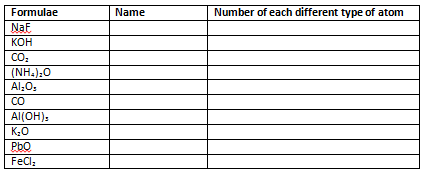 100Explain how you calculate the number of protons, neutrons and electron in an atom.101The following are a list of reactions. You must read each one, write it into your science books and indicate whether it is a chemical or physical change that is occurring in each reaction:Crumpling a piece of paper, Burning wood, Melting ice cubes, Dissolving sugar in water, Crushing a can, Rusting of Iron, Boiling water, Breaking a glass, Cooking an egg, Shredding paper, Baking a cake, Adding food colouring to water, Cooking toast.102LIGHT AND SOUNDDescribe Reflection.103State the law of Reflection.104Describe Refraction.105State the law of Refraction.106Describe what is meant by the term ‘angle of incidence’.107Describe what is meant by the term ‘angle of reflection’.108Complete a diagram to show how 3 beams of light are refracted through a concave lens.109Complete a diagram to show how 3 beams of light are reflected off a concave mirror.110Describe whether the light rays converge or diverge in a concave mirror. Explain why.111Label the diagram of the eye: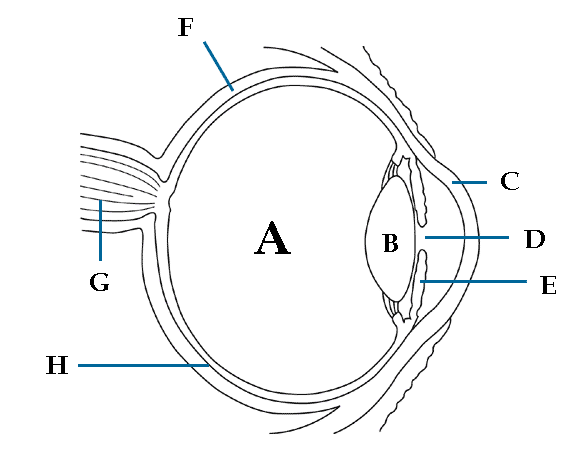 112State the function of each labelled structure in question 111.113Complete a diagram to show how 3 beams of light are refracted through a convex lens.114Complete a diagram to show how 3 beams of light are reflected off a convex mirror.115Explain why shadows are formed.116On the diagrams below, draw a line to show the shadow that would be formed: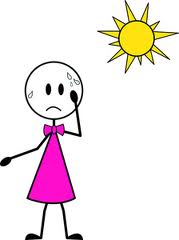 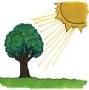 117Describe the terms ‘opaque’, ‘translucent’ and ‘transparent’.118Explain how rainbows are formed, using scientific terms.119Name the 3 primary colours.120Draw a diagram to show the possible colours produced when mixing light.121Describe the nature of white light.122Name the scientific term for colours being split up.123Name the seven colours of the rainbow, in order.124A green light is shone onto a blue book. Describe what you would observe and explain why.125A yellow light is shone onto a red apple. Describe what you would observe and explain why.126A blue light is shone onto a blue folder. Describe what you would observe and explain why.127A white light is shone onto a yellow pen. Describe what you would observe and explain why.128A red light is shone onto a green ring. Describe what you would observe and explain why.129List the structures in the ear in the order that sound passes through them.130Explain how your ear responds to sounds.131Listening to loud sounds for a long time can cause damage to your ears. How?132Describe what would happen if the words were signs that were placed in front of a mirror. Draw what you would see.SCIENCE                  EMERGENCY                   LABORATORY                DIAL 111                HOSPITAL              CAUTION133Label this diagram.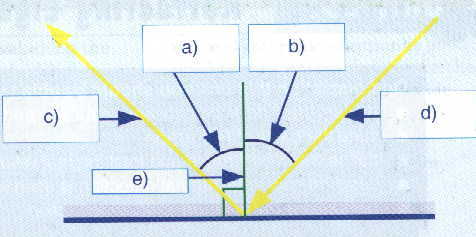 134EARTH SYSTEMSIf a baby that had a mass of 8kg on earth went to the moon, describe where he would weigh more. Use calculations to prove your answer. Gravity on the moon=3.4 Gravity on earth=9.8135Put the objects below in order of size from largest to smallest:Moon    Sun    Earth136Explain the term ‘neap tide’.137Explain the term ‘spring tide’.138Draw a diagram to show how high tides and low tides are created and explain why water ‘bulges’ towards the moon.139Draw a diagram to show the relationship between the sun and the earth during each season and the weather that occurs.140Describe the angle at which the earth is tilted and how this relates to seasons.141Name the lunar phase where we do not see the moon. Explain why using a diagram.142Name the lunar phase where we see a full moon. Explain why using a diagram.143Describe what ‘tides’ are and how they are created.144Describe what ‘lunar phases’ are, including how long it takes for the moon to orbit the earth.145How long does it take for the earth to complete a single rotation?146Name the object in the solar system with most gravity.147Explain why you chose the object in question 6 (why does it have the most gravity).148Name the force that keeps the earth orbiting the sun.149How long does it take the earth to orbit the sun?150Circle the correct answer:
Are weight and mass the same thing?    Yes  /  No151Write the formula for calculating Weight.152ECOLOGY153Study the food web and answer the following questions:Why is krill so important in this food web?Which animals are herbivores?Which animals are carnivores?Write down 6 food chains.What impact would a sudden decrease in the number of squid have upon this food web?What impact would Discuss how an increase in the number of sperm whales would impact upon the other tertiary consumers.What do the arrows represent in the food chain?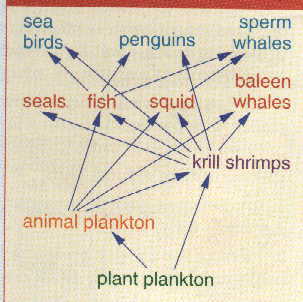 154A farmer uses an selective pesticide to combat the effect that snails have upon his lettuce . What impact would a decline in the snail popultation have upon the food web? Discuss the effect it would have on at least 5 different species of the population.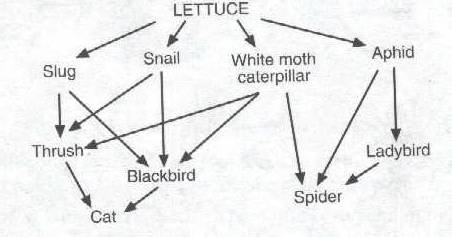 155Write down the meanings of the following words:  producer, consumer, decomposer.156Why are decomposers important?157What does the arrow indicate in a food chain?158Define the term ‘adaptations’.159Briefly explain how Carbon is recycled by decomposers.160Describe what the term ‘behavioural adaptations’ means and give 10 examples.161Describe what the term ‘structural adaptations’ means and give 10 examples.162Describe what the term ‘physiological adaptations’ means and give 10 examples.163Explain why adaptations are important to organisms.164Many years ago there were giraffes with short necks, medium necks and long necks. Discuss why only long necked giraffes exist now.165Distinguish between a food chain and a food web.166Explain the terms Carnivore, Omnivore and Herbivore. Give an example of each.167What are trophic levels?168Define the following terms:Habitat     Species     Community     Population     Ecosystem     Ecology     Autotrophic     Heterotrophic169Explain where the energy in all food webs comes from and how it enters the food web.170Describe the Carbon cycle.171PLANTSDesign an experiment that enables you to answer the following question:     “Is sunlight needed for photosynthesis?”172Write down a formula equation that describes the process of photosynthesis.173List three ways that plants are adapted to receive the maximum amount of sunlight.174You are asked to help your friend perform a starch test on a leaf. Produce an instruction sheet that she can use.175Write down a word equation that describes the process of photosynthesis.176Label the diagram and provide the function(s) for each part of the plant.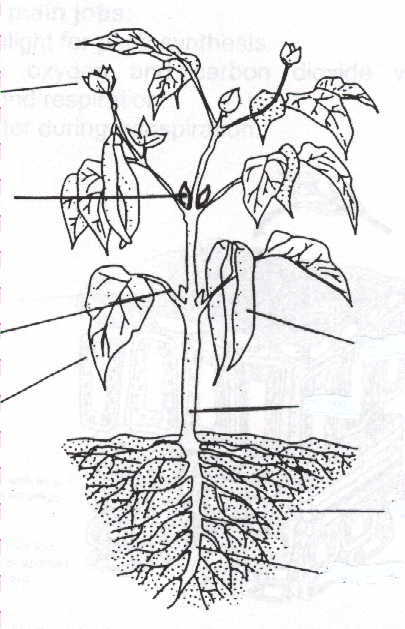 177Why do animals generally eat the roots, seeds or fruits of plants in preference to the leaves?178Tussock grass grows in areas that are very exposed to wind and sunlight.The American Cactus has adapted for survival in arid conditions.Discuss the plant adaptations in each instance.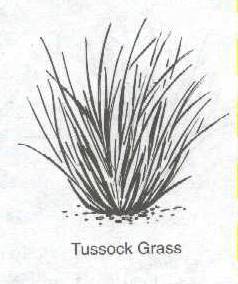 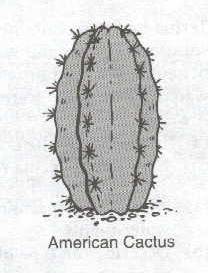 179Explain what is meant by the term “Transpiration”.180Photosynthesis requires ……………….    …………………….     ……………………….  and    ……………….181Photosynthesis is the conversion of ………………………………………..  into ………………………………..182Draw a cross section of a leaf and label the different structures.183For the structures you labelled in Question 182, write down how they help the plant survive.184Decide, with reasons, which environment, A, B or C, each of the plants in the diagram would live in.High in dense bush canopy.On the floor of the bush.On an exposed mountain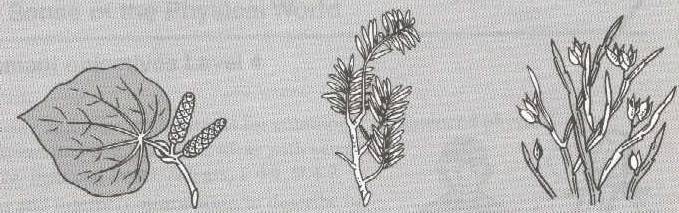 185Identify where in a plant the following processes occur.Photosynthesis, absorption of water, reproduction, absorption of minerals, transportation of water, transpiration, transportation of sugars.186Explain the importance of photosynthesis.187Name the raw materials of photosynthesis.188Name the products of photosynthesis.189Draw a plant and label the structure.190Explain the function of the structures in Question 189.191Draw a flower and label all parts.192Name the male reproductive parts of a flower.193Name the female reproductive parts of a flower.194Define the terms ‘pollination’ and ‘pollinators’ and explain the difference.195Explain the importance of pollination.196Explain the process of fertilization in plants step by step.197List the different ways plants can be pollinated.198Describe the term ‘seed dispersal’ and explain its importance.199List the different ways seeds can be dispersed.200Distinguish between the phloem and the xylem. Make sure you describe the function of each in your explanation.201Name the major area for food storage in plants.202Name the substance that glucose is stored as in plants.203Name the site of photosynthesis.204Draw the structure of a seed and label the parts.205Describe the function of each structure labelled in Question 204.206Define the term ‘germination’.207Describe the requirements needed for a seed to germinate.208Distinguish between sexual reproduction and asexual reproduction.209List the advantages of sexual reproduction.210Discuss the importance of photosynthesis in the survival of all species.The parts of Science I am good atThe parts of Science I am ok atThe parts of Science I struggle with